 	Example text	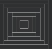 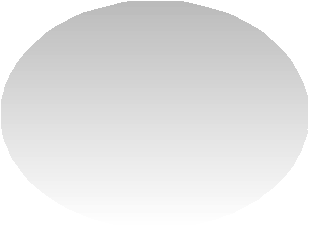 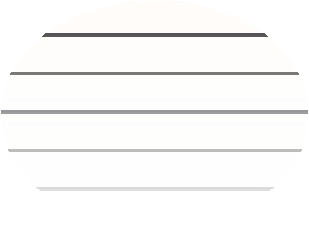 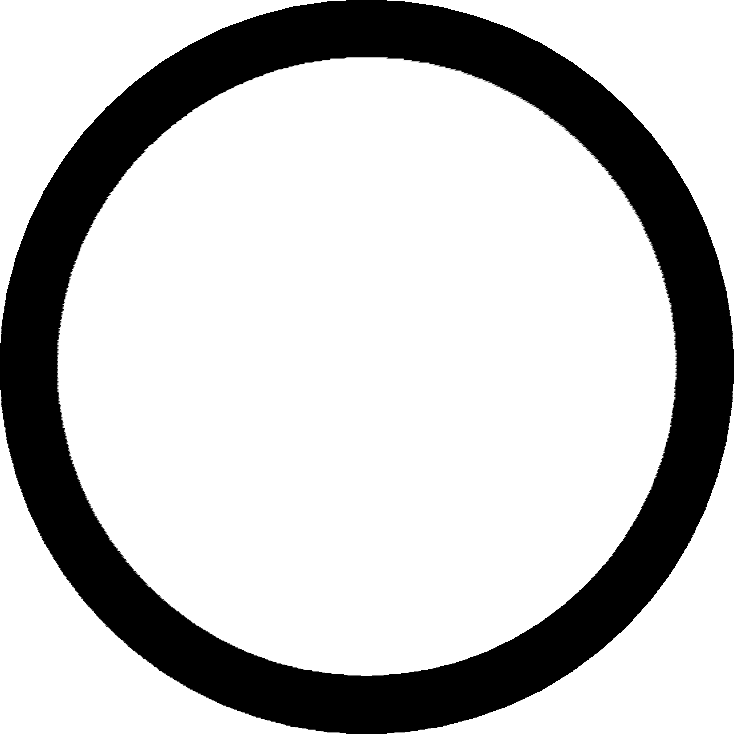 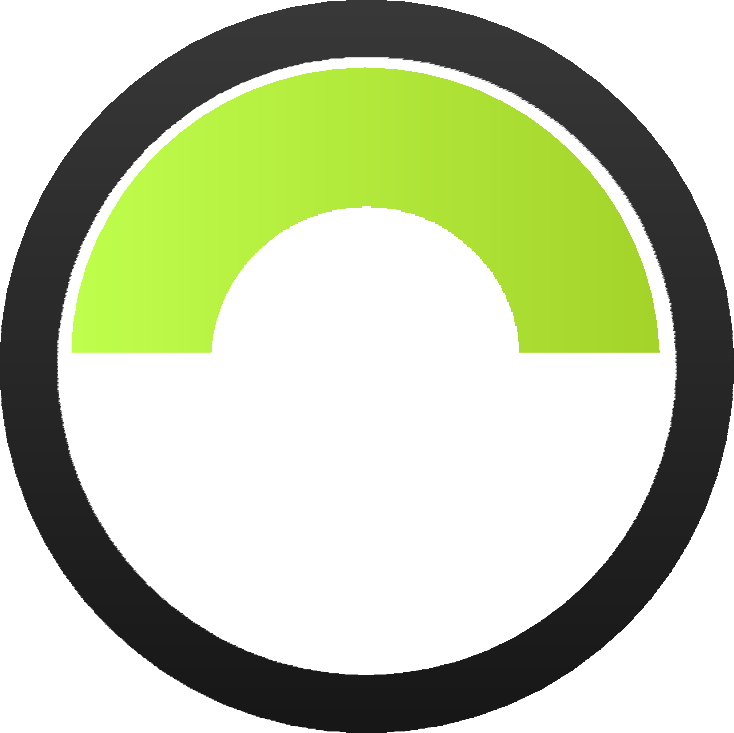 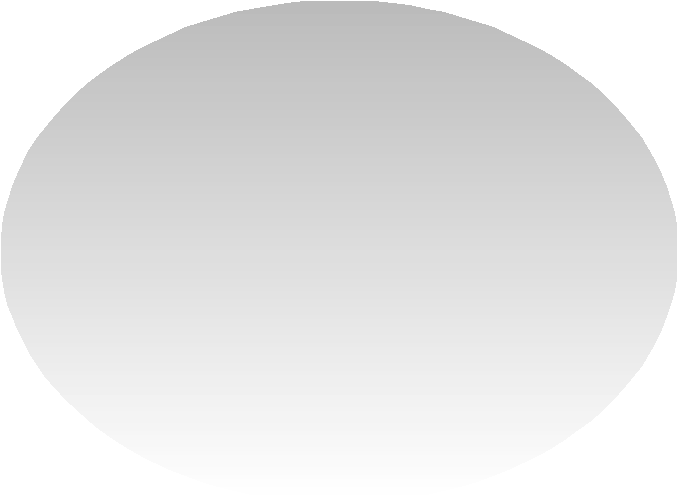 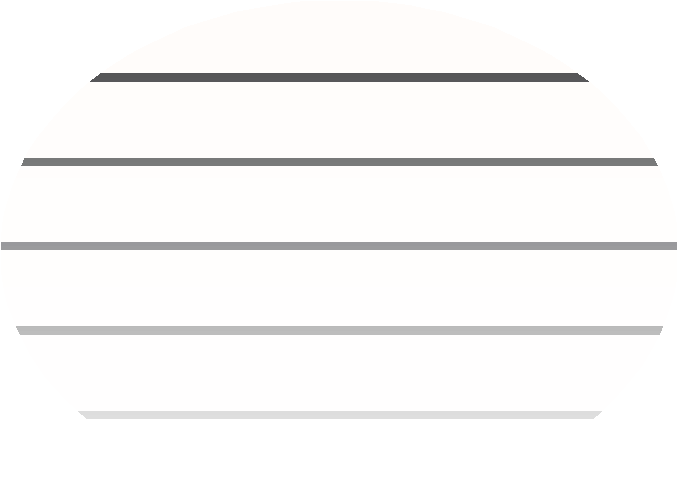 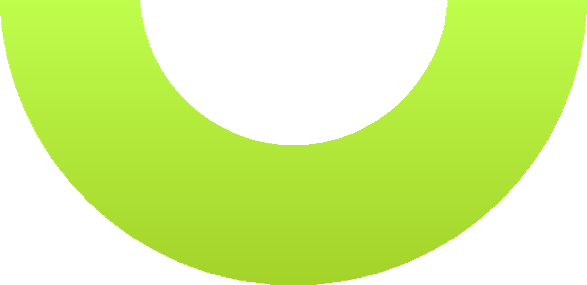 This is an example text. Go ahead an replace it with your own text. This is an example text.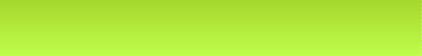 This is an example text. Go ahead an replace it with your own text. This is an example text.Text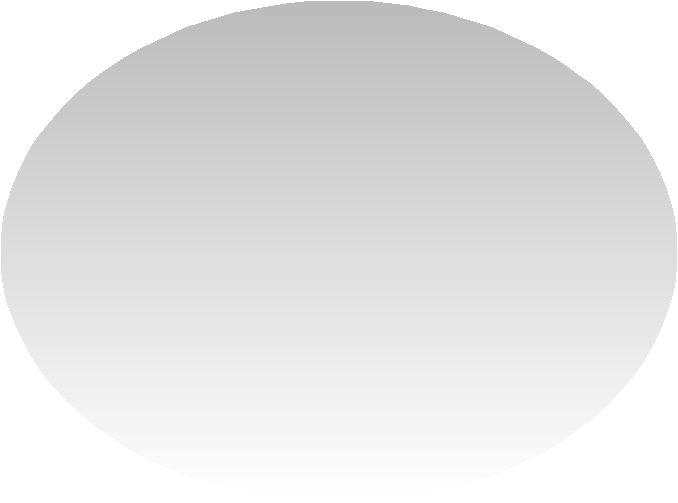 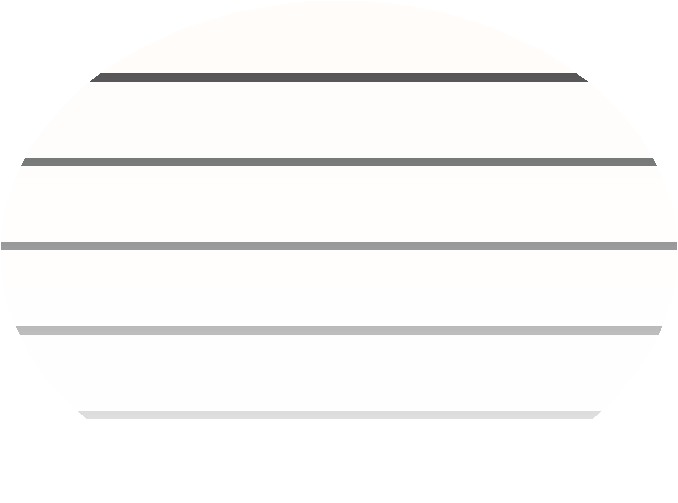 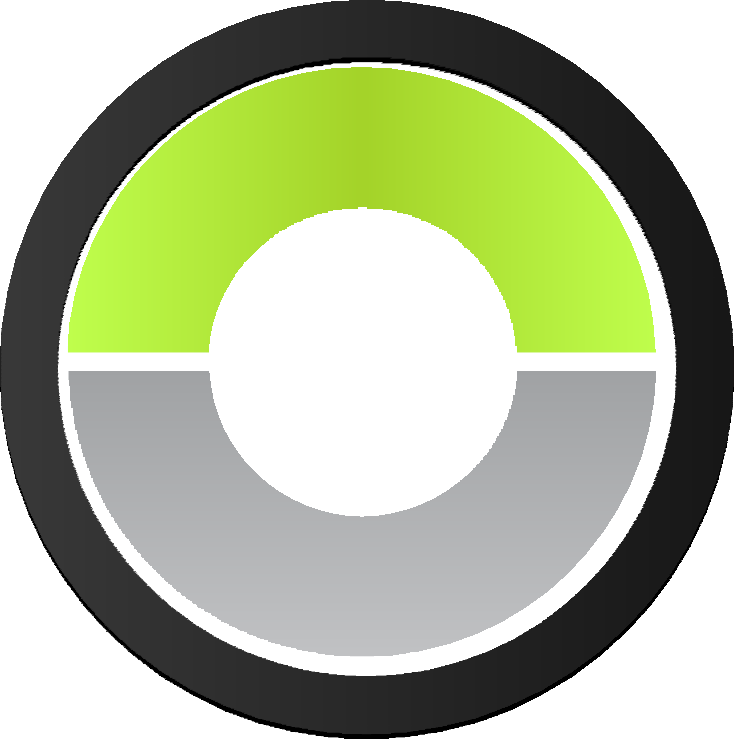 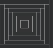 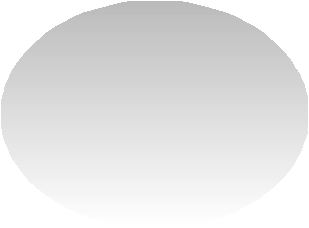 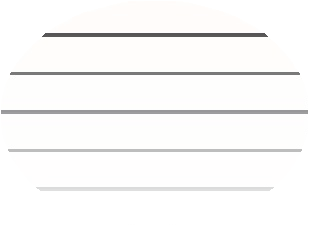 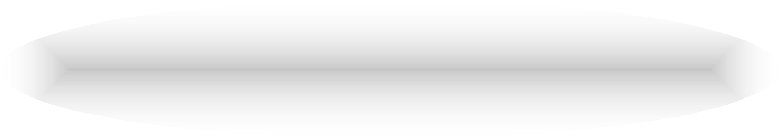 This is an example text. Go ahead an replace it with your own text.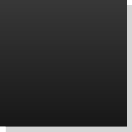 This is an example text. Go ahead an replace it with your own text.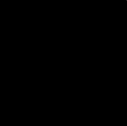 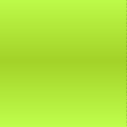 This is an example text. Go ahead an replace it with your own text.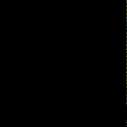 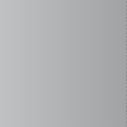 This is an example text. Go ahead an replace it with your own text.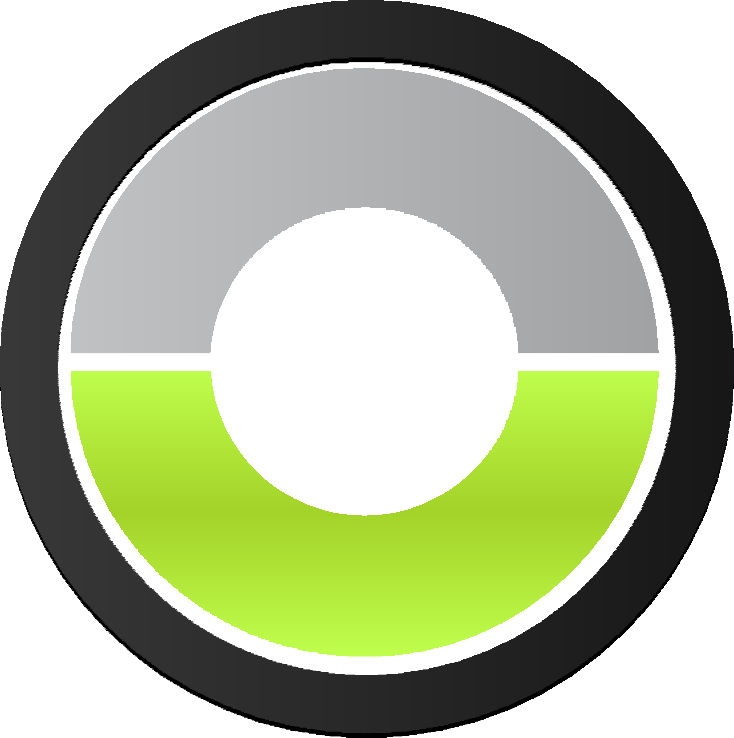 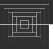 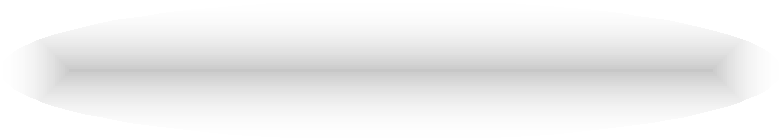 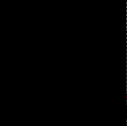 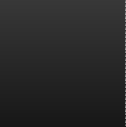 This is an example text. Go ahead an replace it with your own text.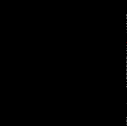 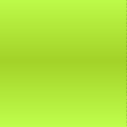 This is an example text. Go ahead an replace it with your own text.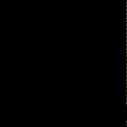 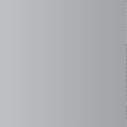 This is an example text. All phrases can be replaced with your owntext.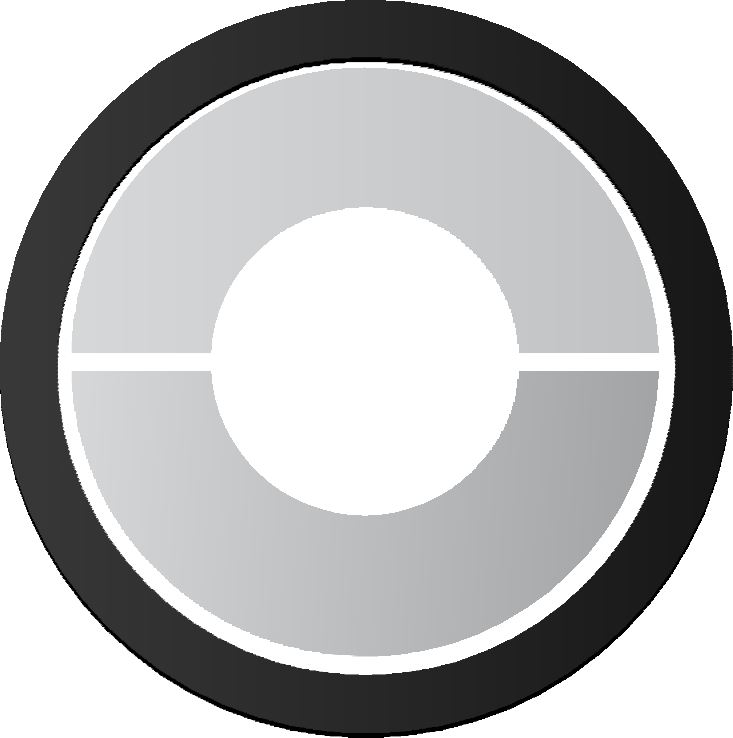 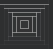 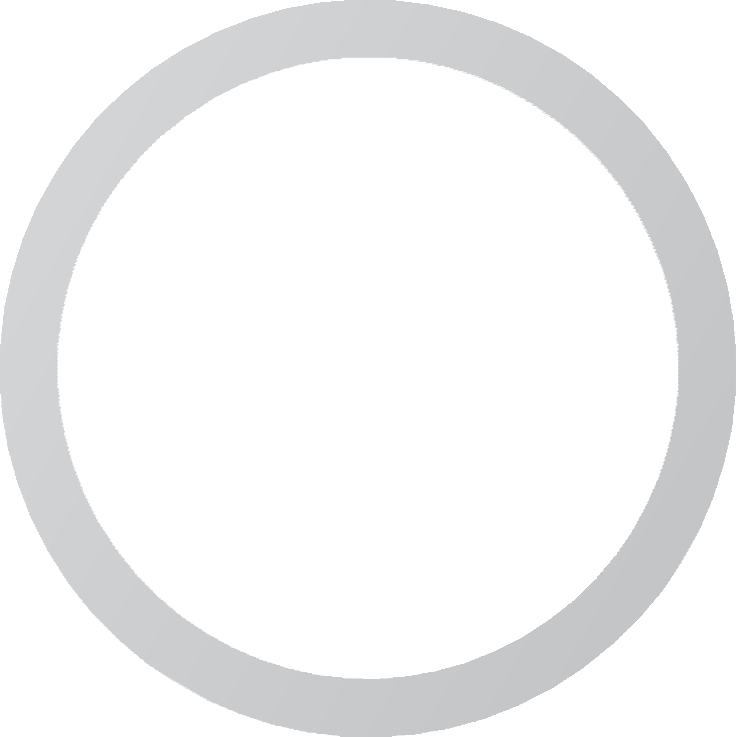 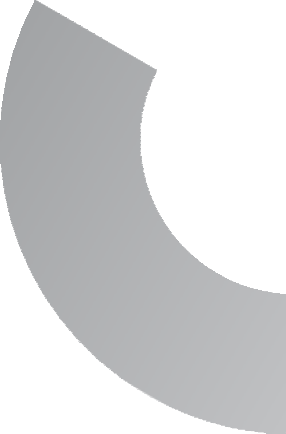 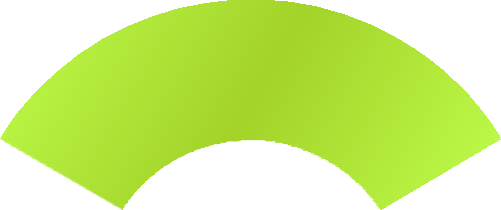 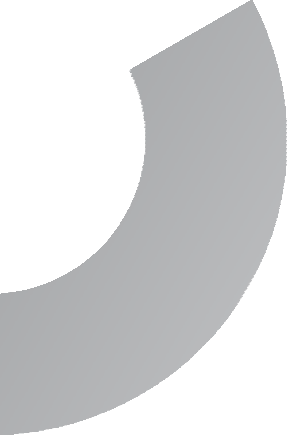 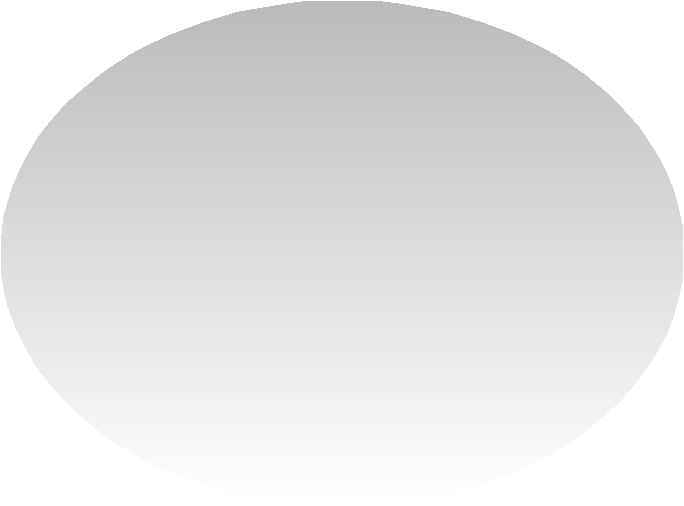 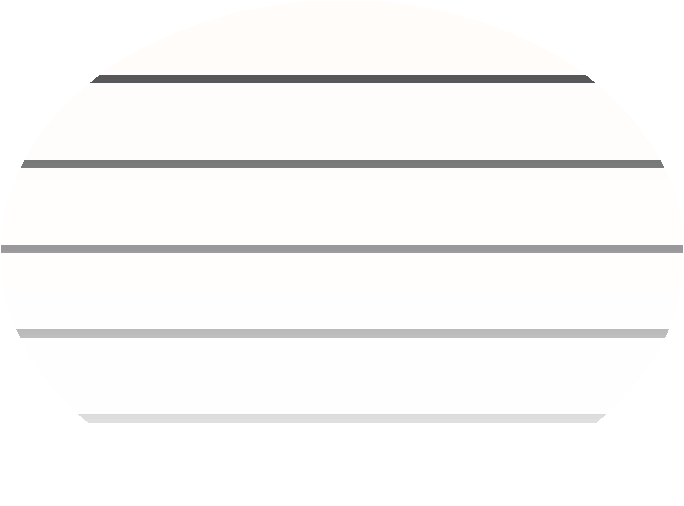 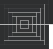 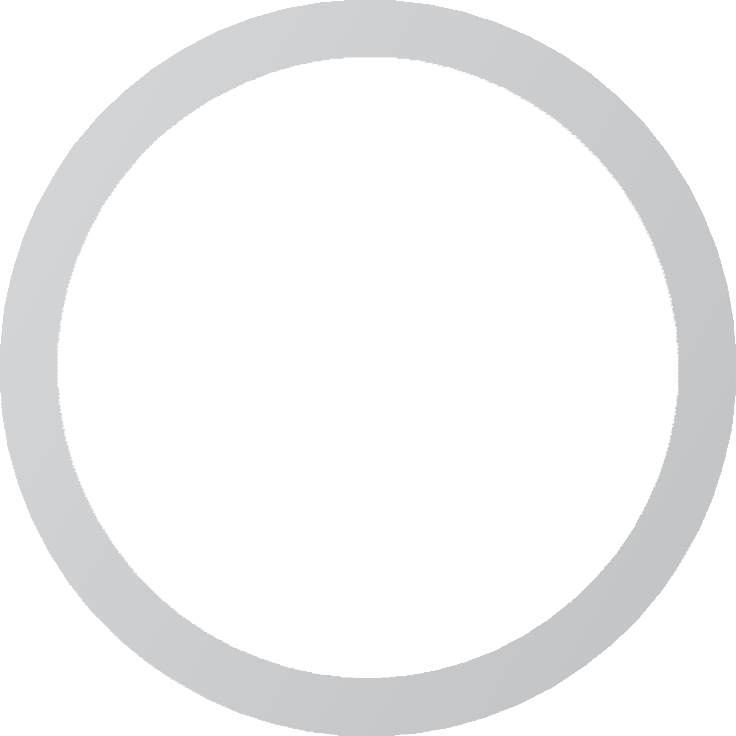 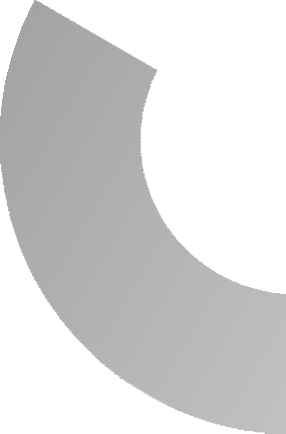 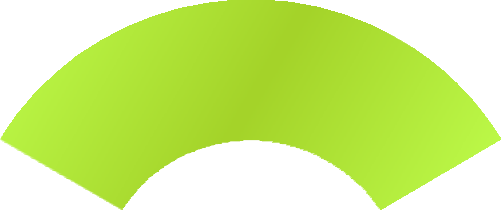 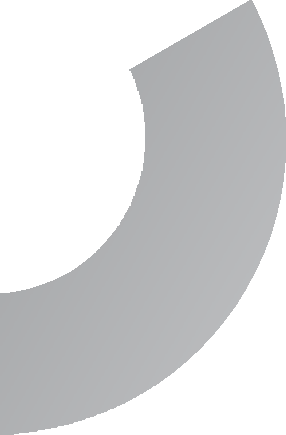 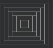 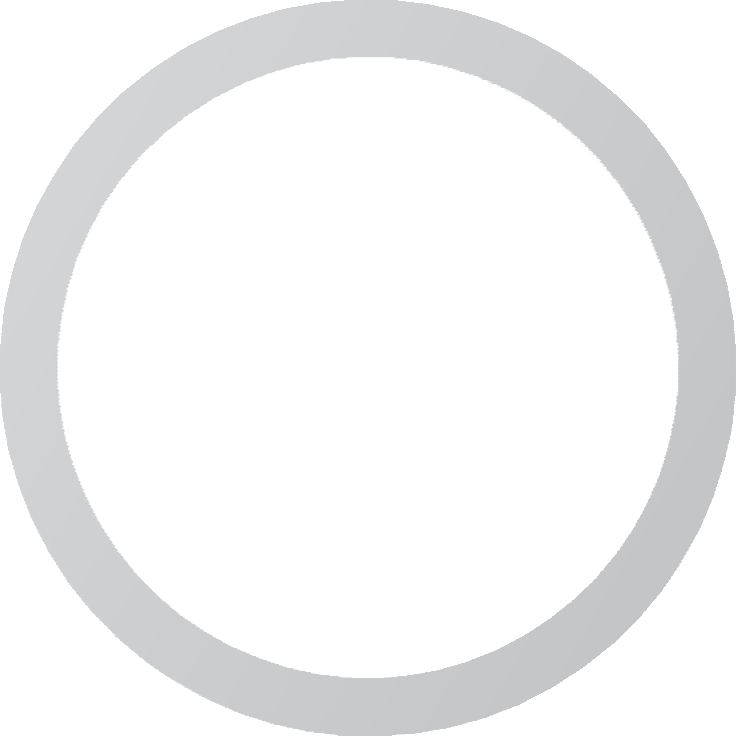 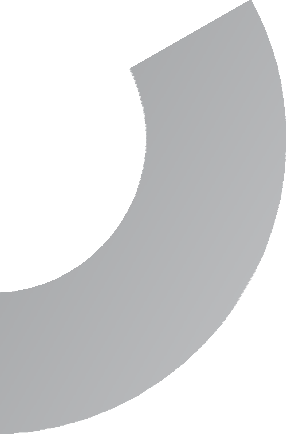 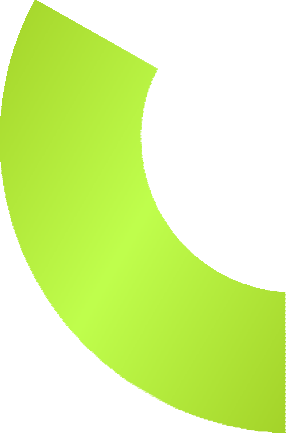 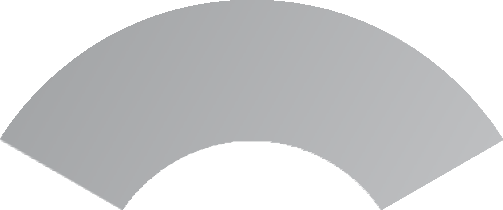 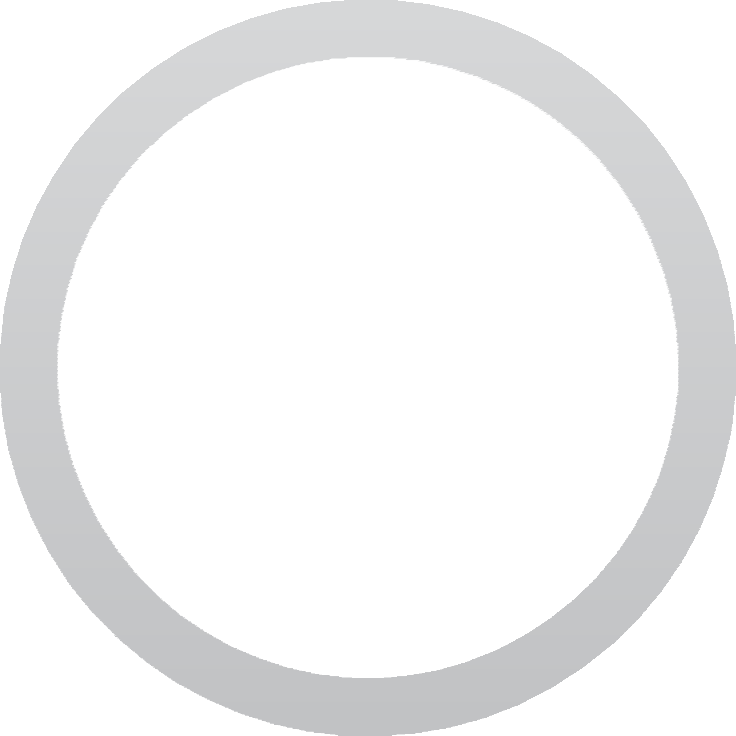 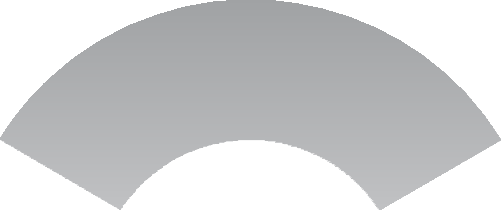 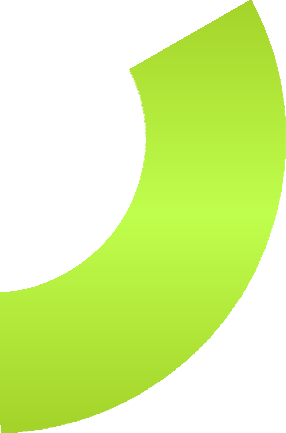 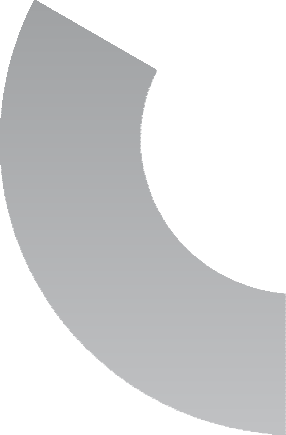 This is an example text. Go ahead an replace it with your own text.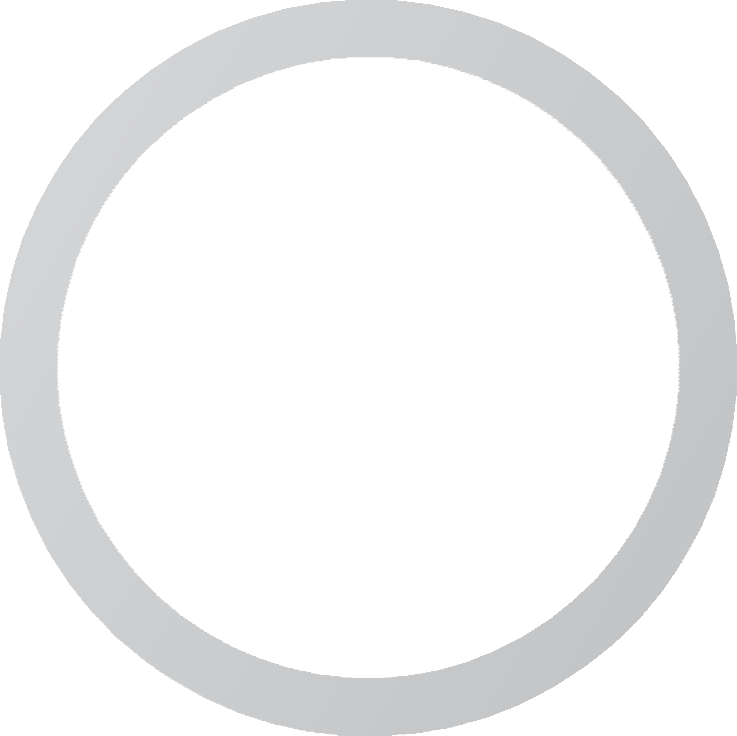 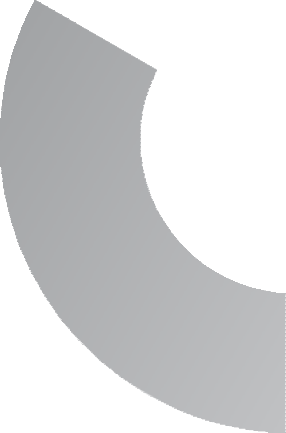 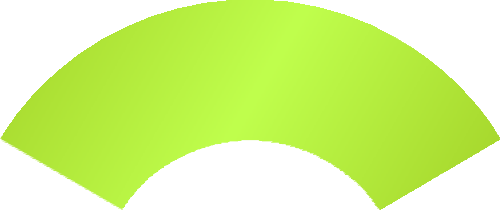 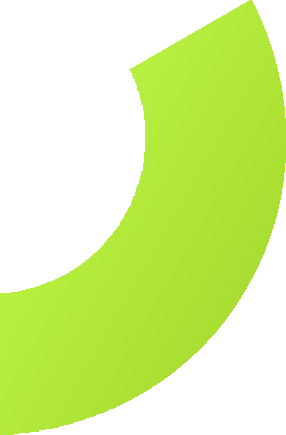 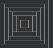 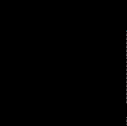 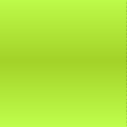 This is an example text. Go ahead an replace it with your own text.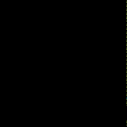 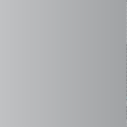 This is an example text. Go ahead an replace it with your own text.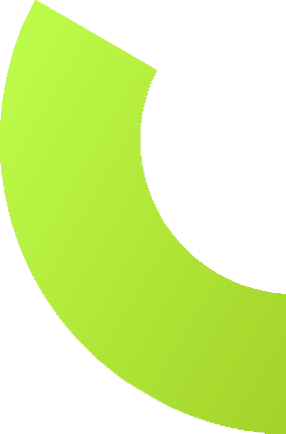 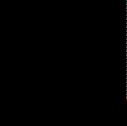 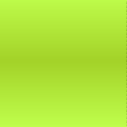 This is an example text. Go ahead an replace it with your own text.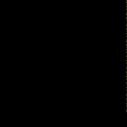 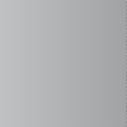 This is an example text. Go ahead an replace it with your own text.LogoThis is an example text. Go ahead an replace it with your own text.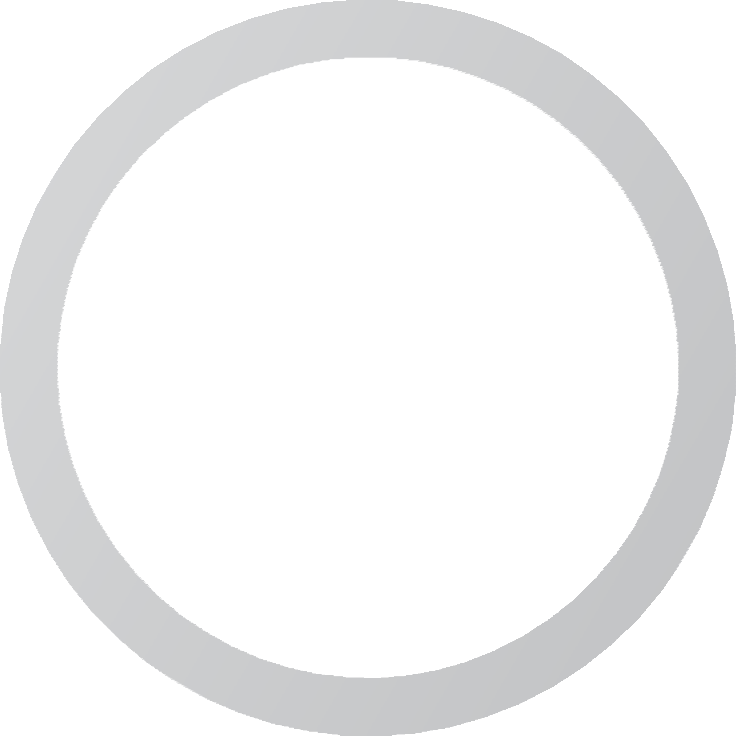 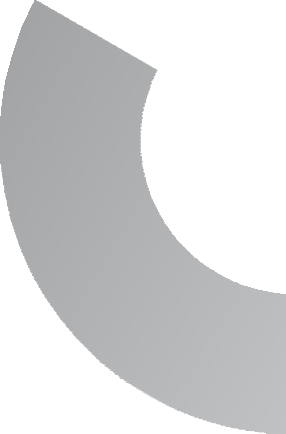 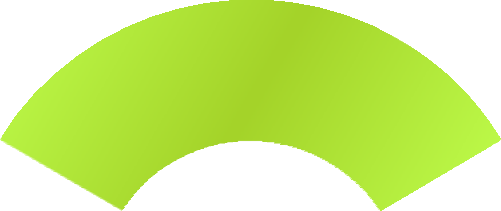 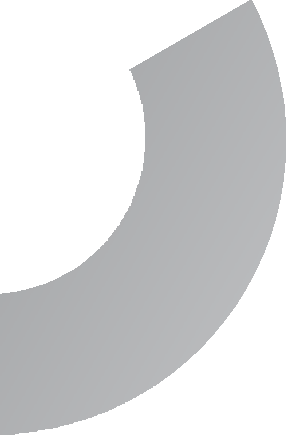 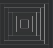 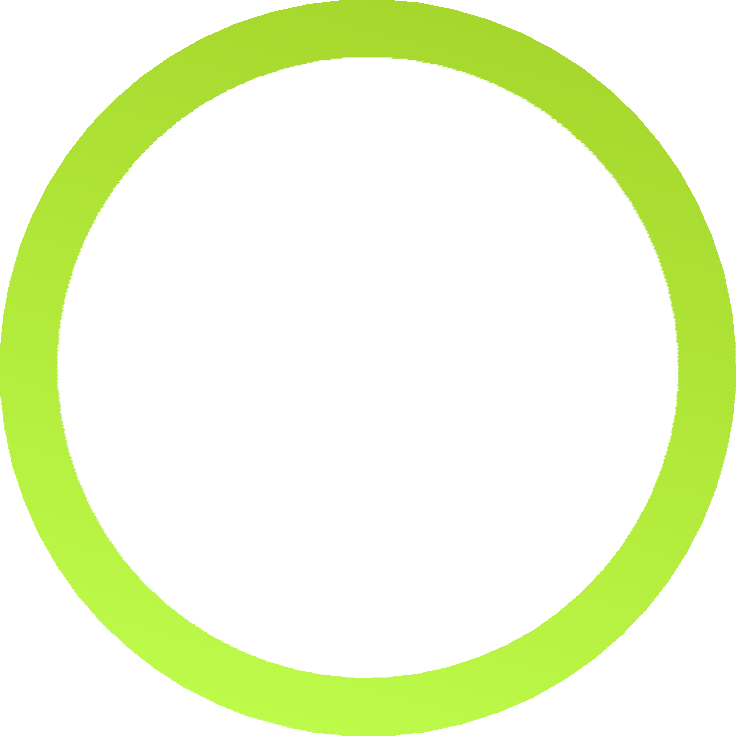 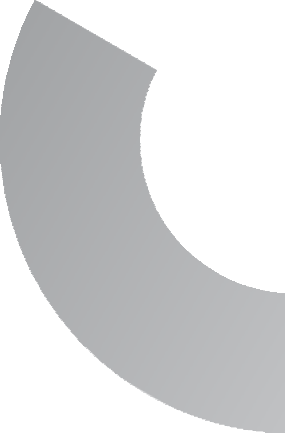 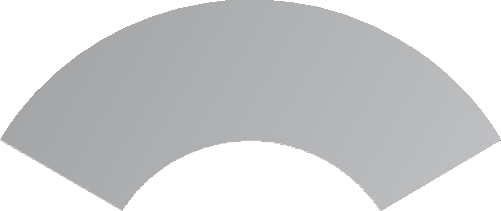 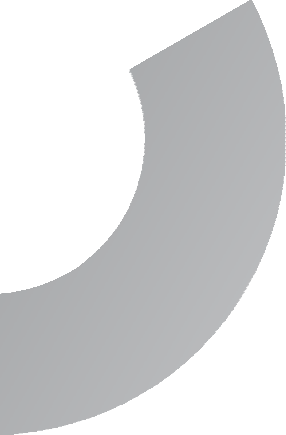 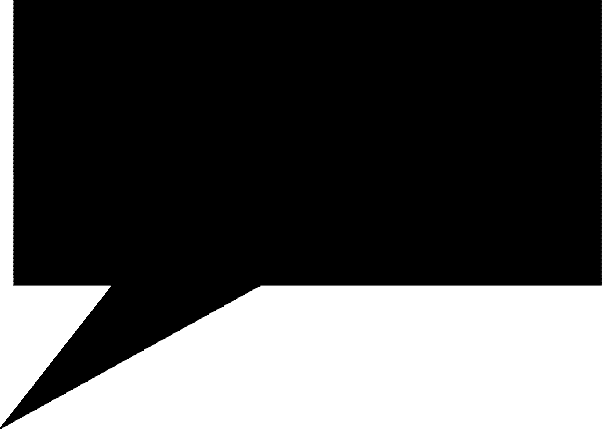 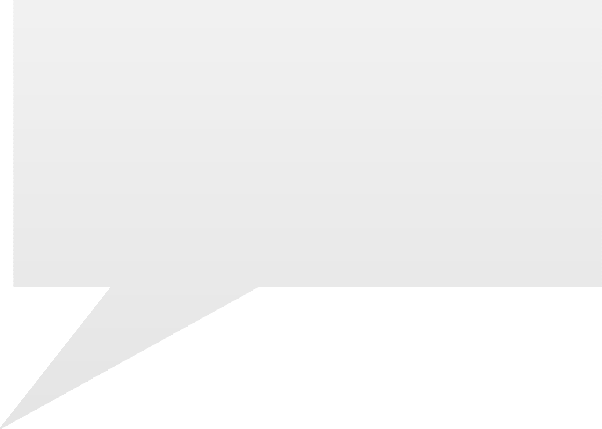 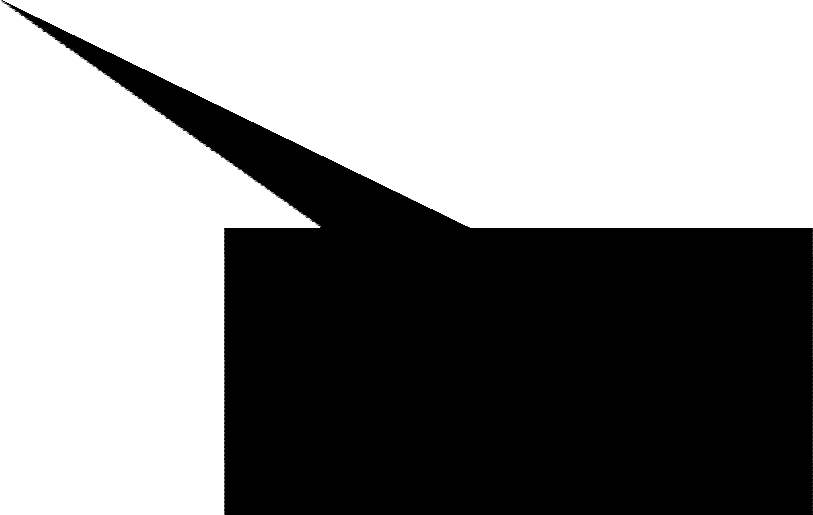 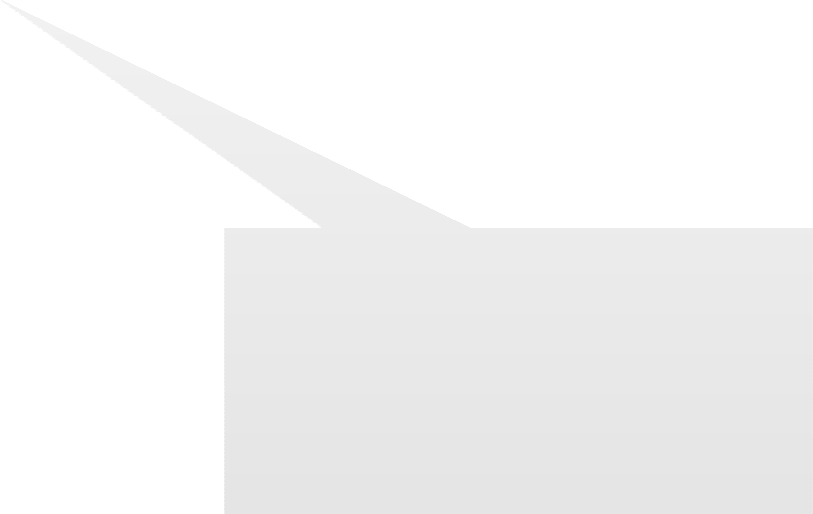 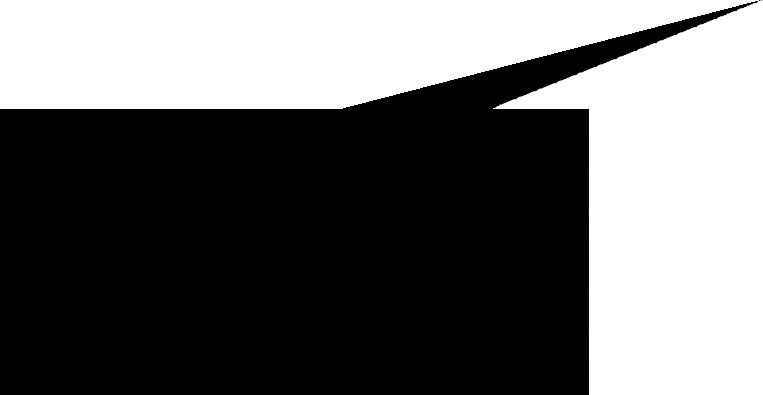 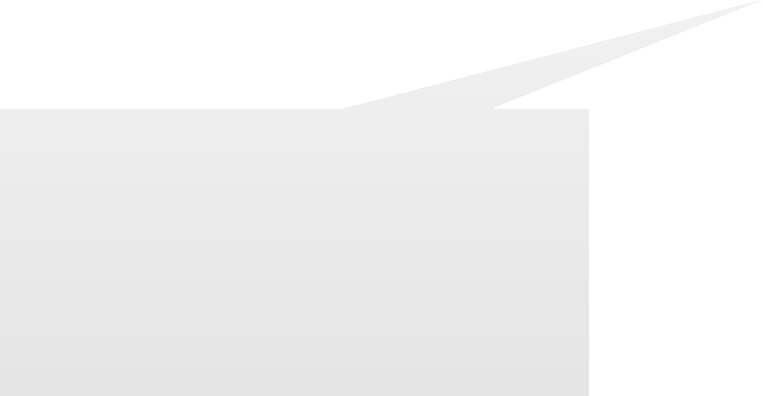 This is an example text. Go ahead an replace it with your own text.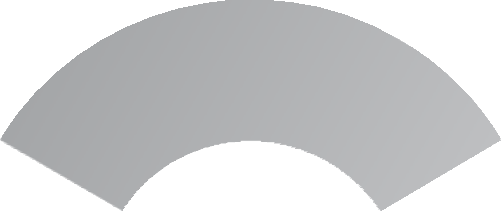 This is an example text. Go ahead an replace it with your own text.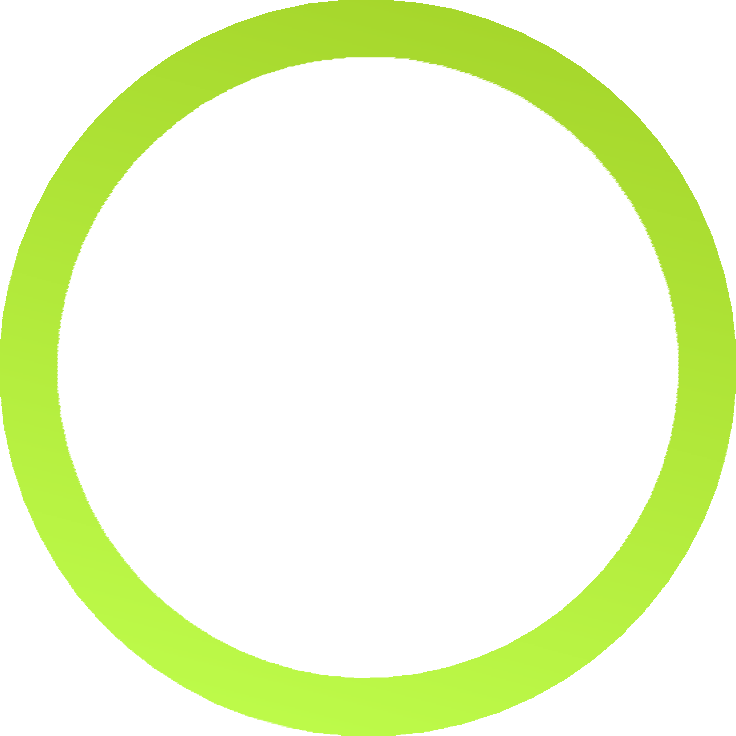 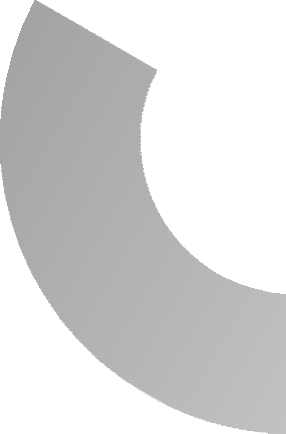 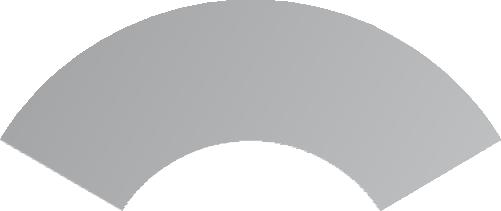 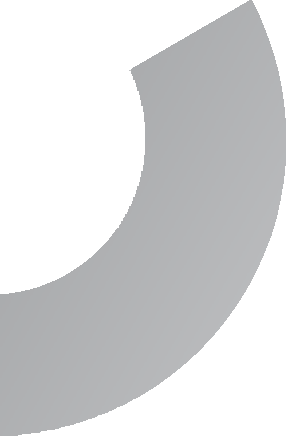 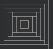 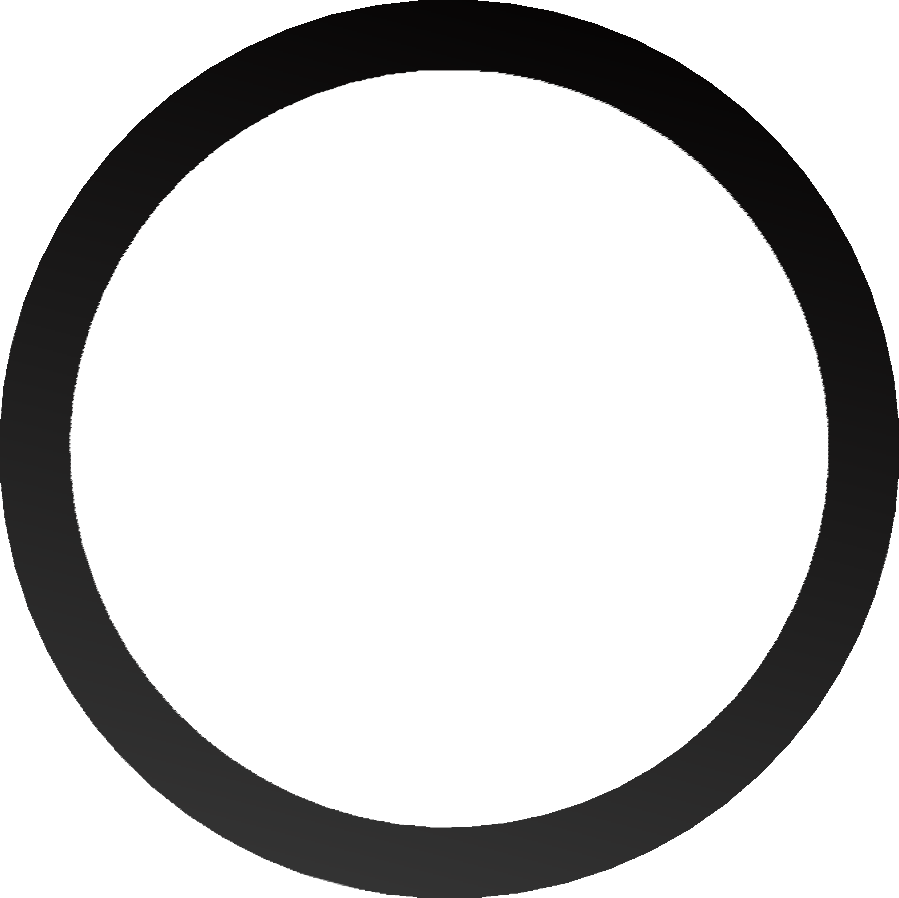 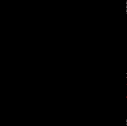 This is an example text. Go ahead an replace it with your own text.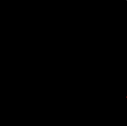 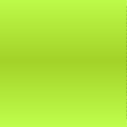 This is an example text. Go ahead an replace it with your own text.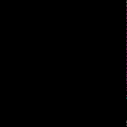 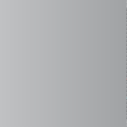 PIE CHART TOOL BOX4 sectors	5 sectors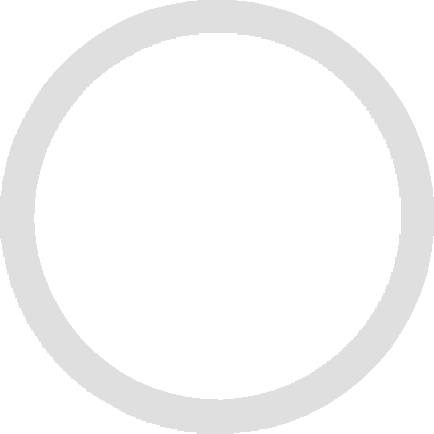 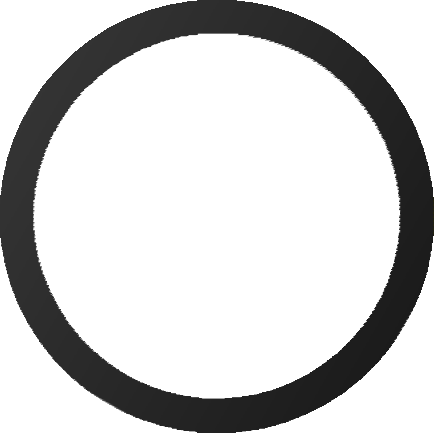 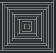 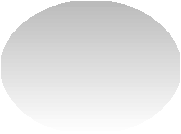 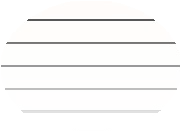 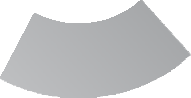 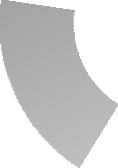 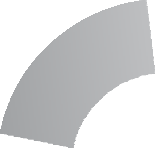 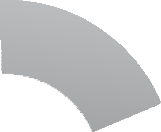 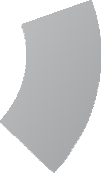 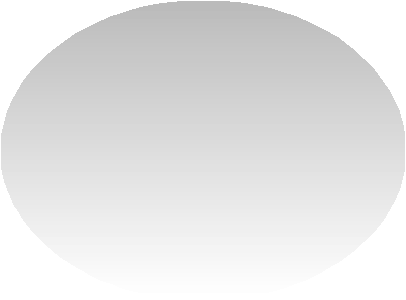 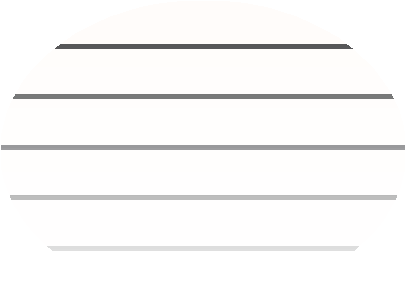 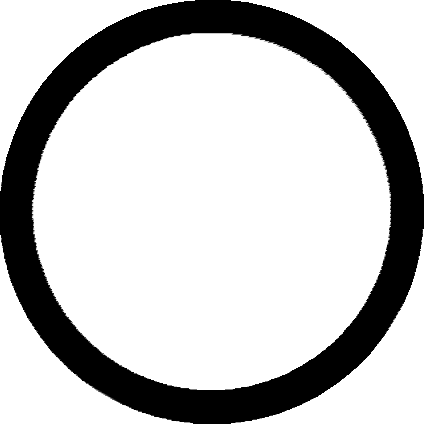 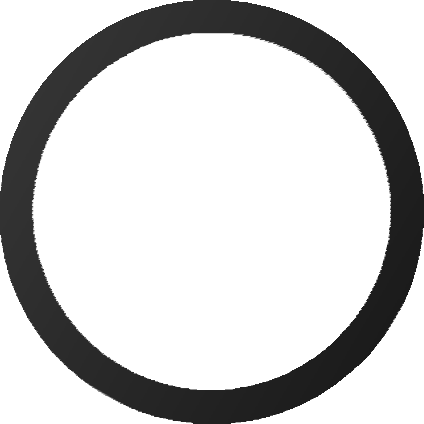 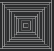 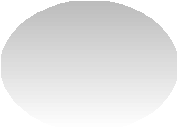 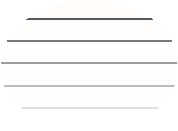 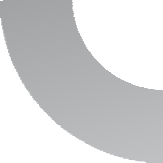 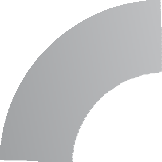 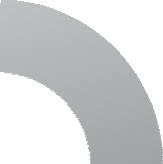 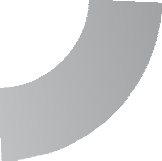 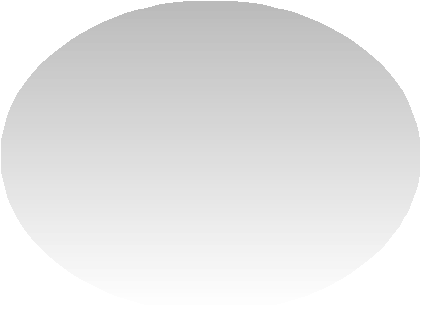 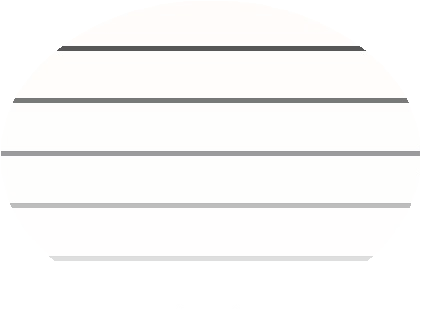 6 sectors	7 sectors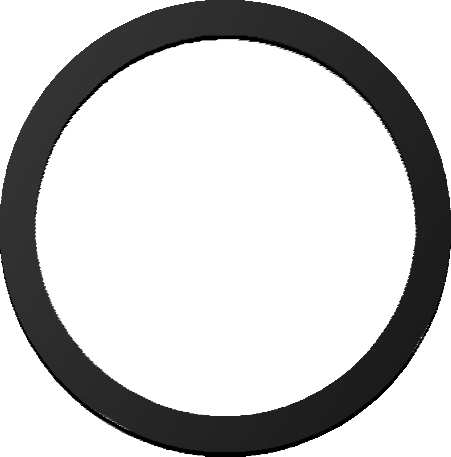 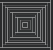 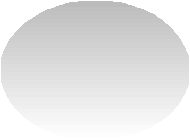 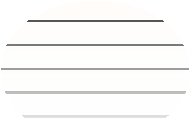 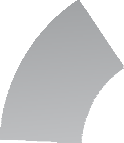 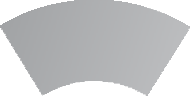 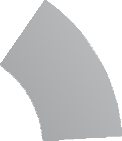 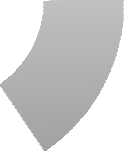 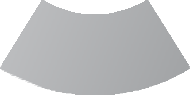 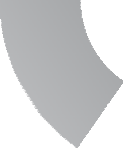 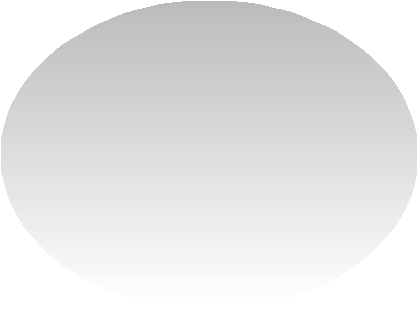 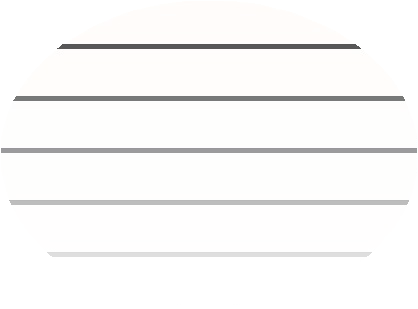 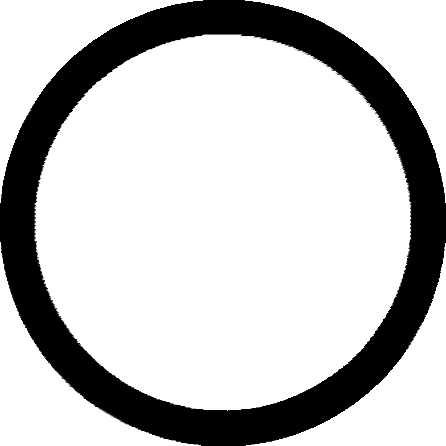 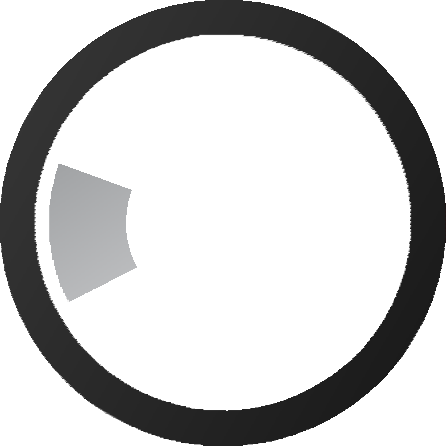 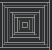 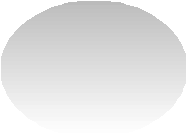 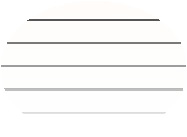 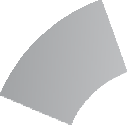 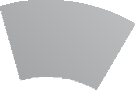 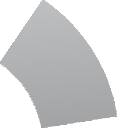 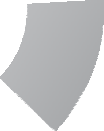 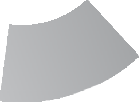 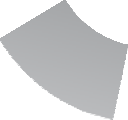 PIE CHART TOOL BOX8 sectors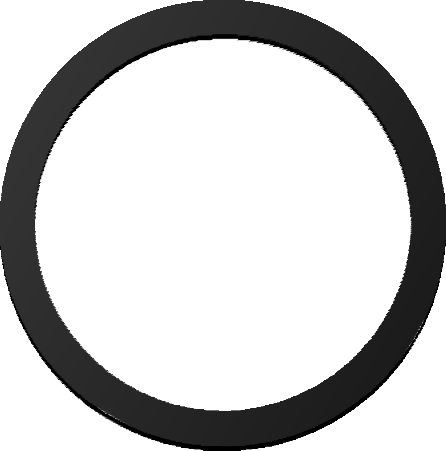 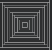 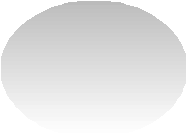 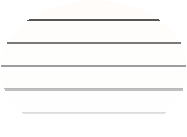 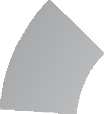 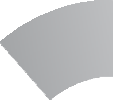 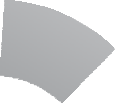 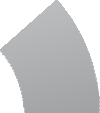 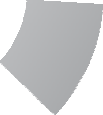 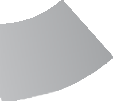 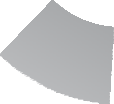 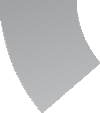 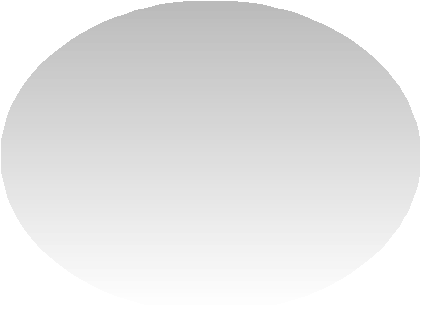 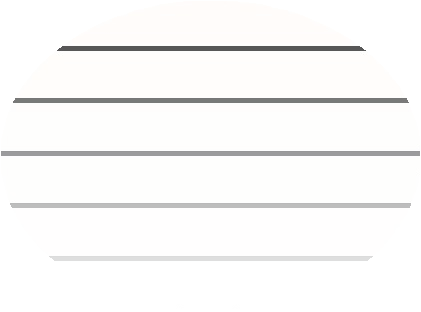 9 sectors	10 sectors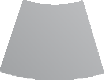 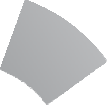 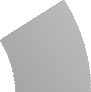 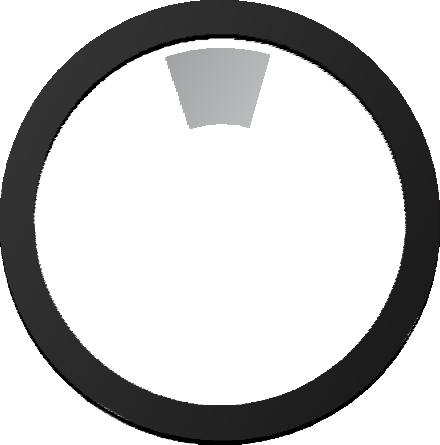 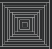 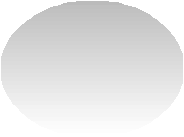 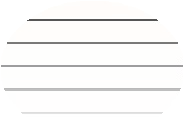 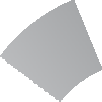 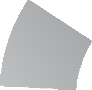 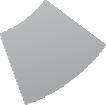 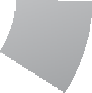 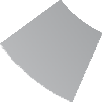 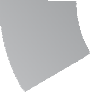 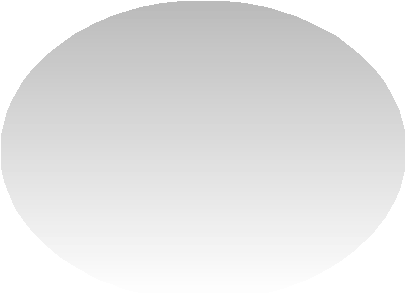 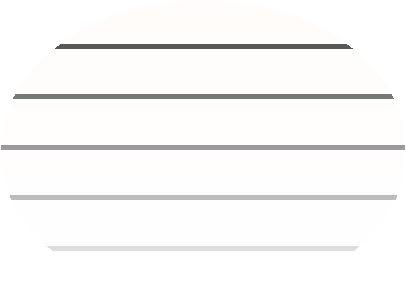 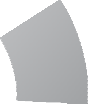 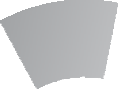 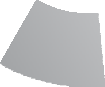 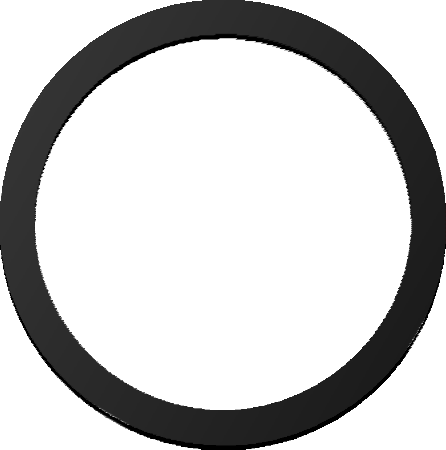 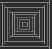 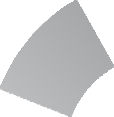 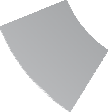 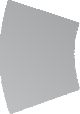 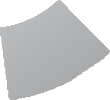 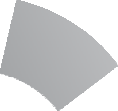 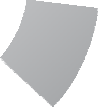 